Fahl Family Cemetery North of Route 895*NOTE: This cemetery is situated on private property.     © 2015 --- A.A.H.S.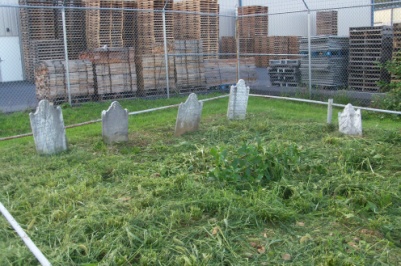 This cemetery is listed on the internetas having five separate interments dueto having five apparent headstones; butone of these stones is suspected of  being a “footstone” for another grave.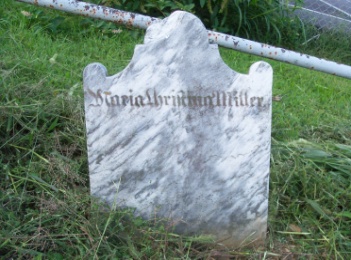 This marker was believed to indicate aseparate interment but is now suspectedof being a large “footstone” for thesame Maria Christina (Fahl) Miller whowas interred here in June of 1811.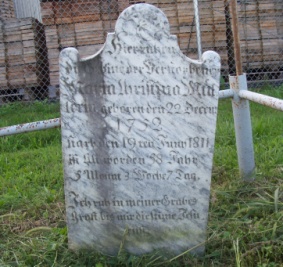 Maria Christina (Fahl) Miller --- BornDecember 22, 1752.  (NOTE: The D.O.B.  was actually 1776). Died June 19, 1811.This is the earliest known “still visible” interment in the immediate Auburn area.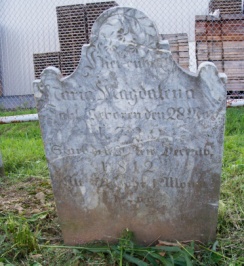 Maria Magdalena Fahl --- Born November28, 1739.  Died December 30, 1812.  She  was the wife of Jost Fahl and Mother of Diedrich Fahl and Maria Christina (Fahl) Miller. 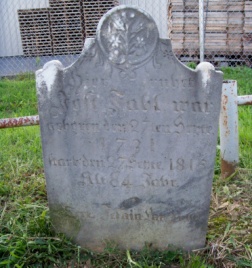 Jost Fahl --- Born September 27, 1731.Died September 27, 1815.  (NOTE: Jost  died on his birthday).  Husband of Maria Magdalena Fahl & Father of Diedrich  Fahl & Maria Christina (Fahl) Miller.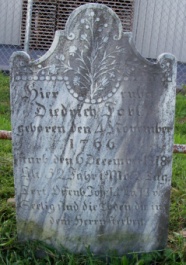 Diedrich Fahl --- Born November 4, 1766.Died December 6, 1818.  Son of Maria  Magdalena Fahl and Jost Fahl. Brotherof Maria Christina (Fahl) Miller whoseD.O.B. is believed to actually be 1776.